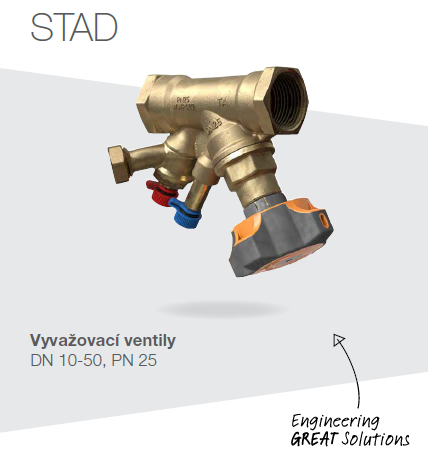 3.11 NÁVRH VYVAŽOVACÍHO VENTILU STADPoznámky k výpočtu:- jedná se o návrh regulační armatury STAD (předpokládám, že víte o co se jedná a jaký má význam, viz 3. ročník PRA)- návrh se provede dvojím způsobem (výpočet a graficky, hodnota kv by měla vyjít stejně)- hodnota kv (průtokový součinitel) je nejdůležitější hodnotou pro návrh jakýchkoli regulačních armatur, zjednodušeně kv vyjadřuje průtok vody m3/h, který proteče regulačním ventilem (více VTP 4. r.  a PRA 3. r.)- navržené armatury se pak osazují na R + S a provede se na nich dodatečné vyregulování ( viz 3. ročník PRA)- žluté políčka = vaše dosazené či vypočtené hodnoty     ………………………… T4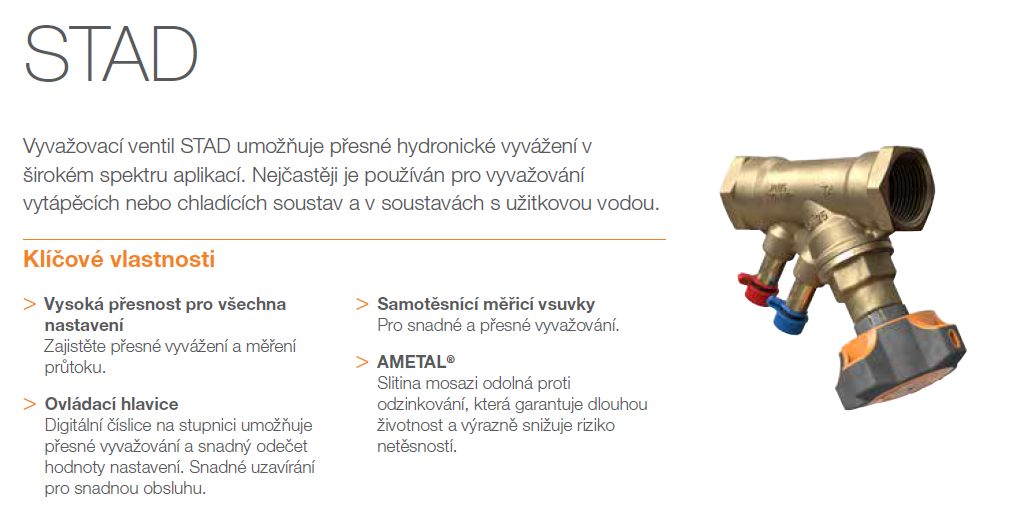 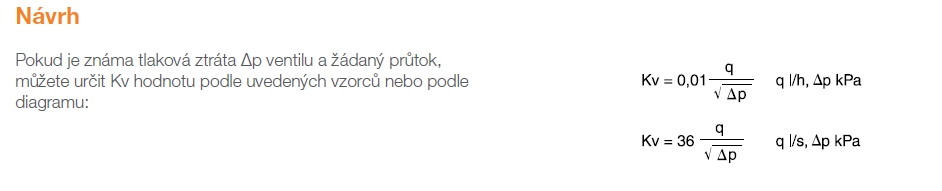 A. Okruhy vytápění na R + S1.) VSTUPNÍ DATA– teplotní spád 			80/60 °C– tepelná ztráta větve vytápění  	…………….. kW– hmotnostní průtok 			m =  . 3600 =   . 3600 = …… kg/h– objemový průtok 			V = ……….m3/h = ………l/h– minimální tlaková ztráta 		3 kPa2.) VÝPOČETa) výpočet kv ventilu:Kv = 0,01 .  = 0,01 .  = ……….3. Určení kv, DN a nastavení dle diagramuDle níže uvedeného příkladu si do diagramu dosaďte vlastní hodnoty a pospojujte. V barvě jiné než vzorový příklad.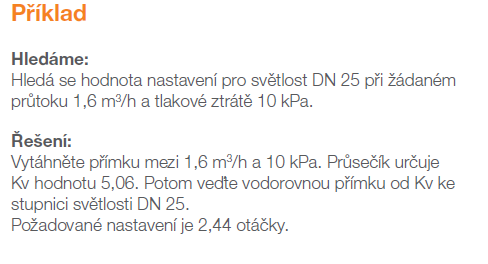 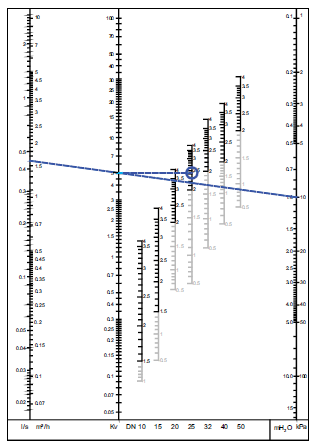 Z diagramu vypište:Kv =DN =Nastavení N = B. Okruh ohřevu teplé vody na R + S1.) VSTUPNÍ DATA– teplotní spád 			80/60 °C– tepelná ztráta větve teplé vody  	…………….. kW– hmotnostní průtok 			m =  . 3600 =   . 3600 = …… kg/h– objemový průtok 			V = ……….m3/h = ………l/h– minimální tlaková ztráta 		3 kPa2.) VÝPOČETa) výpočet kv ventilu:Kv = 0,01 .  = 0,01 .  = ……….3. Určení kv, DN a nastavení dle diagramuDle níže uvedeného příkladu si do diagramu dosaďte vlastní hodnoty a pospojujte. V barvě jiné než vzorový příklad.Z diagramu vypište:Kv =DN =Nastavení N = 